ΣΥΛΛΟΓΟΣ ΕΚΠΑΙΔΕΥΤΙΚΩΝ Π. Ε.                    Μαρούσι  31 – 1 – 2022                                                                                                           ΑΜΑΡΟΥΣΙΟΥ                                                                Αρ. Πρ.: 65Ταχ. Δ/νση: Μαραθωνοδρόμου 54                                            Τ. Κ. 15124 Μαρούσι                                                  Τηλ. & Fax : 210 8020697                                                                                         Πληροφ.: Δ. Πολυχρονιάδης (6945394406)     Email:syll2grafeio@gmail.com                                               Δικτυακός τόπος: http//: www.syllogosekpaideutikonpeamarousisou.gr                                                                                                                                                Προς: Τα μέλη του Συλλόγου μας.                                                                      Κοινοποίηση: Δ .Ο. Ε., Συλλόγους Εκπ/κών Π. Ε. της χώραςΘέμα: « Συμμετοχή του Συλλόγου Εκπ/κών Π. Ε. Αμαρουσίου στη διοργάνωση κινητοποίησης για το ασφαλιστικό – συνταξιοδοτικό την Πέμπτη 17 Φεβρουαρίου 2022 στις 14:00 στο Υπουργείο Εργασίας».  Συναδέλφισσες/φοι,Ο Σύλλογος ΕκπαιδευτικώνΠ. Ε. Αμαρουσίου ανταποκρινόμενος στην πρόταση του Συλλόγου Εκπ/κών Π. Ε. « Η Πρόοδος» Πειραιά  συμμετέχει στην οργάνωση κινητοποίησης την Πέμπτη 17 Φεβρουαρίου 2022 στις 14:00 στο Υπουργείο Εργασίας  (Σταδίου 29) για το ασφαλιστικό - συνταξιοδοτικό με αιχμή την άμεση και έγκαιρη καταβολή των συντάξεων. Άμεση και Έγκαιρη καταβολή των συντάξεωνΟι μειώσεις στις συντάξεις μετά τη λαίλαπα των μνημονίων και την εφαρμογή μιας σειράς αντιασφαλιστικών νόμων φτάνει στο 50%. Η επιχειρούμενη ιδιωτικοποίηση των επικουρικών συντάξεων οδηγεί σε παραπέρα μείωσή τους, στα όρια της κατάργησής τους.  Και όλα αυτά όταν, για όσους δεν έχουν κατοχυρώσει δικαίωμα συνταξιοδότησης ως 31 – 12 – 2021, απαιτούνται 40 χρόνια δουλειάς και όριο ηλικίας τα 62 έτη για να βγει κανείς στη σύνταξη. Σήμερα η συνταξιοδότηση μοιάζει με απειλή. Οδηγεί σε σοβαρή μείωση του εισοδήματος. Η απειλή αυτή έχει ως αποτέλεσμα την παράταση του εργασιακού βίου προκειμένου να αποφύγει κάποιος την άμεση φτωχοποίηση. Αν ο μισθός δεν φτάνει, τότε η σύνταξη αποτελεί εισιτήριο για τη φτώχεια. Οι συνάδελφοι καλούνται για δύο χρόνια αφότου συνταξιοδοτηθούν να ζήσουν με λιγότερα από 700 ευρώ το μήνα αφού το κράτος αδυνατεί να υπολογίσει νωρίτερα το ακριβές ύψος της σύνταξής τους. Πρόκειται για μια βίαιη φτωχοποίηση – τιμωρία μετά από 40 χρόνια εργάσιμου βίου. Οι αυξήσεις στις τιμές των βασικών αγαθών και στην ενέργεια οδηγούν στην εξαθλίωση τους συνταξιούχους, όπως και τους εργαζόμενους.Συναδέλφισσες/συνάδελφοι, Απαιτούμε την άμεση και έγκαιρη καταβολή των συντάξεων σε όλους τους συνταξιούχους.Δεν εκχωρούμε τους κόπους μιας ζωής στο κράτος, τις μεγάλες ιδιωτικές ασφαλιστικές εταιρίες, την εργοδοσία.Όχι στην ιδιωτικοποίηση-κατάργηση της επικουρικής ασφάλισης.Αγωνιζόμαστε, απαιτούμε, διεκδικούμε:Αυξήσεις σε μισθούς και συντάξεις.Επαναφορά της 13ης- 14ης  σύνταξης.Άμεση αποκατάσταση των απωλειών της προηγούμενης δεκαετίας.Κατάργηση των αντιασφαλιστικών νόμων.Έκτακτες κρατικές επιχορηγήσεις για τα ταμεία – Να επιστραφούν πίσω τα κλεμμένα.Θεμελίωση του συνταξιοδοτικού δικαιώματος στα 25 χρόνια υπηρεσίας για όλους. Πλήρης σύνταξη στα 30 χρόνια εργασίας και 60 έτη ηλικίας.Συμμετέχουμε στην οργάνωση κινητοποίησης – συγκέντρωσης την Πέμπτη 17 Φεβρουαρίου 2022, στις 14:00 στο Υπουργείο Εργασίας (Σταδίου 29).Καλούμε τις  εκπαιδευτικές ομοσπονδίες (ΔΟΕ – ΟΛΜΕ), τους Συλλόγους Εκπαιδευτικών Π. Ε. και τις Ε.Λ.Μ.Ε. να πάρουν ανάλογες αποφάσεις συμμετοχής στην κινητοποίηση.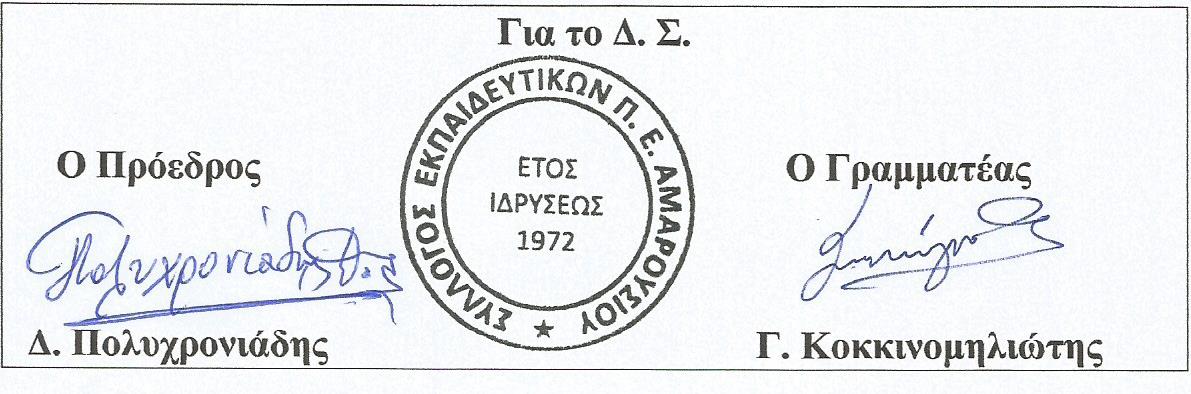 